Обоји слово испред тачне тврдње. Озонски омотач највише оштећује: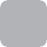     а) етан;	б) пропан;в) азот;	г) фреон.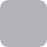 Одговори на питање. Одговор напиши на линије испод.Који се климатски елементи представљају на климатским дијаграмима? 	 и  	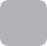 Међу понуђеним појмовима подвуци климатске факторе.морске мене		морске струје	распоред копна и мора ветар	удаљеност од почетног меридијана	рељеф удаљеност од екватораАко су тврдње тачне подвуци Т, а ако нису, подвуци Н.Допуни реченицу.Места у унутрашњости континената лети имају  	 температуру, а зими  	 температуру ваздуха.Одговори на питање. Одговор напиши на линији поред.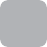 Која наука се бави проучавањем климе?  	Повежи климатске типове са њиховим одликама, уписујући слова на линије у десној колони.а) медитеранска	     кратка, свежа лета, дуге јаке зиме са пуно снега б) поларна	     дуга, топла, сува лета, благе, кишовите зимев) континентална	     екстремно топла лета, оштре зиме, мало падавинаИмајући у виду климатске карактеристике у одређено доба године, туриста који креће 20. јануара у Мелбурн (Аустралија), треба да понесе:а) планински ранац, компас и топлу гардеробу; б) наочаре за сунце, рукавице, чизме;в) крему за сунчање, купаћи и папуче; г) комплетну ски-опрему.Клима је вишегодишње, просечно стање временских елемената неког места.Т	НДуга, топла, сува лета, благе, кишовите зиме, oдлике су медитеранске климе.Т	НГолфска морска струја утиче на климу југоисточне Европе.Т	НМонсуни су периодични ветрови који пола године дувају са копна на море, а другу половину године са мора на копно.Т	НПравац пружања високих планинских система не утиче на климатске прилике.Т	НСа порастом надморске висине температура ваздуха опада.Т	Н